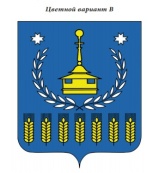 СОВЕТ ДЕПУТАТОВМУНИЦИПАЛЬНОГО ОБРАЗОВАНИЯ«ВОТКИНСКИЙ РАЙОН»«ВОТКА ЁРОС»МУНИЦИПАЛ КЫЛДЫТЭТЫСЬ
ДЕПУТАТТЪЁСЛЕН КЕНЕШСЫРЕШЕНИЕ« 19» августа 2021 года                                                                                     № 383г. ВоткинскО внесении изменений в Положение о самообложении граждан на территории муниципального образования «Воткинский район»В соответствии со статьей 56 Федерального закона от 06.10.2003 № 131-ФЗ «Об общих принципах организации местного самоуправления», Совет депутатов муниципального образования «Воткинский район» решает:1. Внести в Положение о самообложении граждан на территории муниципального образования «Воткинский район», утвержденное решением Совета депутатов муниципального образования «Воткинский район» от 22.04.2021 № 362 следующие изменения:1.1. в пункте 2.15. после слов «жителей МО «Воткинский район» добавить слова «(населенного пункта МО «Воткинский район»)»;1.2. пункт 5.10., после пункта 5.12., считать пунктом 5.13. и изложить в следующей редакции: «Решение о введении самообложения граждан на территории МО «Воткинский район› (населенного пункта МО «Воткинский район»), принятое на сходе граждан, утверждается постановлением Главы МО «Воткинский район», является обязательным для всех гpaждaн - жителей МО «Воткинский район» (населенного пункта МО «Воткинский район») и вступает в силу со дня его официального опубликования.»;1.3. пункт 6.4. изложить в следующей редакции: «Главным администратором доходов от разовых платежей граждан, введенных по решению о введении самообложения граждан на территории МО «Воткинский район» (населенного пункта МО «Воткинский район») является Администрация МО «Воткинский район» либо отраслевой (функциональный) орган Администрации МО «Воткинский район», в чью компетенцию отнесен вопрос местного значения (далее - главный администратор бюджетных средств бюджета МО «Воткинский район»).»;1.4. пункт 6.5. изложить в следующей редакции: «Начисление платежей по самообложению граждан на территории МО «Воткинский район» (населенного пункта МО «Воткинский район») производит главный администратор бюджетных средств бюджета МО «Воткинский район» в соответствии с решением о введении и использовании средств самообложения граждан, принятым на местном референдуме (сходе граждан) граждан в населенном пункте, входящем в состав МО «Воткинский район».1.5. Пункт 6.6. изложить в следующей редакции: «Оплата платежей гражданами, являющимися плательщиками разовых платежей согласно пункту 1.2. настоящего Положения, производится па основании извещения главного администратора бюджетных средств бюджета МО «Воткинский район», которое должно содержать платежные реквизиты зачисления средств самообложения граждан, сумму разового платежа в полном или уменьшенном размере, срок его уплаты. Бланк извещения об уплате разового платежа доводится до сведения граждан путем опубликования в газете «Воткинские вести» и обнародования на официальном сайте МО «Воткинский район» в сети «Интернет», также возможно доведение извещения об уплате разового платежа до сведения граждан, в том числе старостой сельского населенного пункта, путем вручения под роспись либо направления посредством почтовой связи.»;1.7. пункт 6.7. изложить в следующей редакции: «Оплата платежей гражданами производится путем перечисления денежных средств через организации, имеющие право на осуществление расчетов по поручению физических лиц, на осуществление почтовых переводов (далее - расчетные организации) в сроки, указанные в извещении, а также путем их уплаты через старосту сельского населенного пункта по реестру. Подтверждением факта оплаты является квитанция приходного кассового ордера, чек-ордер, иные документы, подтверждающие факт оплаты.»;1.8. пункт 7.3. изложить в следующей редакция: «Контроль за своевременностью уплаты, начислением, учетом, взысканием и принятием решений о возврате (зачете) излишне уплаченных (взысканных) платежей, пеней и штрафов по ним осуществляет главный администратор бюджетных средств бюджета МО «Воткинский район».1.9. Отменить приложение № 4 к Положению о самообложении граждан на территории муниципального образования «Воткинский район».2. Настоящее постановление подлежит официальному опубликованию в средстве массовой информации «Вестник правовых актов муниципального образования «Воткинский район»», на официальном сайте муниципального образования «Воткинский район».Председатель Совета депутатовмуниципального образования«Воткинский район»				                             		М.А. НазаровГлава муниципального образования«Воткинский район»                                             	                   		 И.П. Прозоров«19» августа 2021 г№383